ЗАЯВЛЕНИЕДата рождения 15.04.2006г. Спортивный разряд (спортивное звание) _______________(при наличии)Членство в организации физической культуры и спорта _____________________________(при наличии)Прошу зачислить меня в группу НП- 1 г.об.________________________(этап (год) спортивной подготовки)для прохождения спортивной подготовки по стрельбе пулевой (велоспорту)(избранный вид спорта)без платы за спортивную подготовку.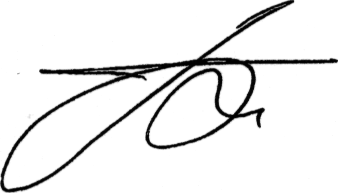 С обязанностями и правами спортсмена-учащегося ознакомлен. Прошу зачислить моего сына (дочь) Иванову Марию Ивановн(фамилия, собственное имя, отчество (если таковое имеется) в группу _ НП- 1 г.об._______________________________________________________для прохождения спортивной подготовки по стрельбе пулевой (велоспорту)_(избранный вид спорта)без платы  за спортивную подготовкуС обязанностями и правами спортсмена-учащегося ознакомлен(а).Даю свое согласие на участие моего (ей) сына (дочери) Ивановой Марии в соревнованиях  и культурно-массовых мероприятиях_______________________________(подпись)ОБРАЗЕЦУчебно-спортивное учреждение «Гродненская специализированная детско-юношеская школа олимпийского резерва №1» №1»ЛИЧНАЯ КАРТОЧКА СПОРТСМЕНАФамилия _ Иванова _____________________________________________________Собственное имя Мария______________________________________________________Отчество (если таковое имеется) Ивановна_____________________________________Дата рождения 15.04.2006г.  Место рождения Республика Беларусь г.Гродно__________________________________________________Данные документа, удостоверяющего личность, паспорт__________________________(наименование, серия (при наличии), номер,КН 5689112 выдан Ленинским РОВД 12.06.2015дата выдачи, наименование государственного органа, выдавшего документ, удостоверяющий личность)Место учебы, работы (службы), должность учащаяся СШ № 39 6 «в» класс__________________________________________________ телефон(ы) ____________________Образование ГУО «СШ №39 г.Гродно»__________________________(уровень образования, наименование учреждения образования, которое спортсмен окончил (обучается)Сведения о родителях (законных представителях) Иванов Иван Иванович____(фамилия, собственное имя, отчество (если таковое имеется), наименование организации, в которой работают, должность, адрес проживания, телефон(ы)ОАО «Азот», водитель 80 29 3467198, г.Гродно ул.Советская дом 10 кв.1. Иванова Наталия Алексеевна магазин «Евроопт» продавец 8029 5692176 г.Гродно ул.Советская дом 10 кв.1.  Зачислен в  «Гродненская СДЮШОР №1 ул. Суворова, 220(наименование и местонахождение специализированного учебно-спортивного учреждения, _______________________________________________________________________ ______дата и номер приказа о зачислении)Переведен в ___________________________________________________________________(наименование и местонахождение специализированного учебно-спортивного______________________________________________________________________________учреждения, дата и номер приказа о переводе)Восстановлен (зачислен) на спортивную подготовку из ______________________________(наименование______________________________________________________________________________и местонахождение специализированного учебно-спортивного учреждения, дата и номер______________________________________________________________________________приказа о восстановлении (зачислении)Спортивную подготовку в специализированном учебно-спортивном учреждении ______________________________________________________________________________(наименование специализированного учебно-спортивного учреждения)обеспечивал(и): _______________________________________________________________(фамилия, собственное имя, отчество (если таковое имеется)______________________________________________________________________________тренера-преподавателя по спорту, обеспечивавшего спортивную подготовку не менее двух лет,______________________________________________________________________________период, дата и номер приказа(ов) о зачислении в группу спортивной подготовки)Личным тренером в ____________________________________________________________(наименование специализированного учебно-спортивного учреждения)является: _____________________________________________________________________(фамилия, собственное имя, отчество (если таковое имеется) личного______________________________________________________________________________тренера-преподавателя по спорту)Продолжительность спортивной подготовки _______________________________________(наименование специализированных______________________________________________________________________________учебно-спортивных учреждений, форма собственности, период (с какого месяца, года по какой______________________________________________________________________________месяц, год) спортивной подготовки и источники ее финансирования, вид спорта (программы)Сведения о судейской категории _________________________________________________(наименование, дата и номер документа о присвоении)Результаты, полученные в течение спортивной подготовки ОБРАЗЕЦДиректору  «Гродненской СДЮШОР №1»Знайдинскому К.К.Иванова Ивана Ивановича__________(фамилия, собственное имя, отчество (если таковое имеется) заявителяг.Гродно ул.Советская дом 10 кв.1(его законного представителя), адрес места жительства (места пребывания)_________80 29 3467198______________(телефон)01.09.2018г._________________________________(дата)(подпись)(этап (год) спортивной подготовки)01.09.2018г. ____________________________(дата)(подпись) ОБРАЗЕЦДиректору  «Гродненской СДЮШОР №1»Знайдинскому К.К.Иванова Ивана Ивановича__________(фамилия, собственное имя, отчество (если таковое имеется) заявителяг.Гродно ул.Советская дом 10 кв.1(его законного представителя), адрес места жительства (места пребывания)_________80 29 3467198______________(телефон)(фамилия, имя, отчество) 01.09.2018г._________________________________(дата)(подпись) (расшифровка подписи)Наименование
спортивного соревнованияДата проведения спортивного соревнованияГород (страна) проведения спортивного соревнованияВид спорта (программы)Результат, полученный на спортивном соревнованииМесто, занятое на спортив-
ном сорев-
нованииПрисвоение спортивного (почетного) звания (спортивного разряда), дата и номер документа о присвоенииЗачислен в списочный состав национальной и сборной команды Республики Беларусь по виду спорта (год, состав)Руководитель специализированного 
учебно-спортивного учрежденияРуководитель специализированного 
учебно-спортивного учрежденияРуководитель специализированного 
учебно-спортивного учреждения__ _____________ ____ г. __________________________________________________(дата)(подпись)(инициалы, фамилия)(инициалы, фамилия)__________________________________(подпись спортсмена)(подпись спортсмена)